MODULO DI ISCRIZIONE a.s. 2021/2022DATI DEL/LA BAMBINO/ANome e cognome ____________________________________________________________________________Codice Fiscale______________________________ Nato/a a ______________________________ il __________Residente a __________________________________In via/piazza_____________________________________E’ cittadino/a	 italiano/a		 altro ______________________________________________L. 104/92 art 3,  comma 1    comma 3  INFORMAZIONI RELATIVE AI GENITORIGENITORE_________________________________________________________________________________Codice Fiscale______________________________ Nato/a a ______________________________ il __________Professione________________________________________________________________________________E’ cittadino/a	 italiano		 altro _____________________________________________________Recapiti telefonici_____________________________________________________________________________Indirizzo e-mail_______________________________________________________________________________GENITORE___________________________________________________________________________________Codice Fiscale______________________________ Nato/a a ______________________________ il __________Professione________________________________________________________________________________E’ cittadino/a	 italiana		 altro _____________________________________________________ Recapiti telefonici___________________________________________________________________________Indirizzo e-mail_______________________________________________________________________________INDICAZIONI RELATIVE AD ALTRI FAMILIARIRecapiti telefonici nonni__________________________________________________________________________________________________________________________________________________________________FASCIA ORARIA RICHIESTA7.30 – 12.45		□7.30 - 14.30                  □7.30 – 15.30	           □7.30 – 17.30		□     □ Avvenuto pagamento di iscrizione di € 50,00 (non restituibile)AUTOCERTIFICAZIONE SOTTOSCRITTA DA GENITORE O ESERCENTE RESPONSABILITÀ GENITORIALE(Art. 46 DPR 28/12/2000 n. 445)I sottoscritti, consapevoli delle sanzioni previste dall’art. 76 del DPR citato, per le ipotesi di falsità in atti e dichiarazioni mendaci, attestano che tutto quanto dichiarato nella scheda di iscrizione al nido d’infanzia ”Margherita” corrisponde al vero. I sottoscritti dichiarano di aver effettuato la scelta in osservanza delle disposizioni sulla responsabilità genitoriale di cui agli artt.316, 337 ter e 337 quarter del codice civile che richiedono il consenso di entrambi i genitori.Ai sensi e per gli effetti della Legge 675/96 (tutela dati personali) autorizzano l’ente gestore  all’utilizzo dei dati personali sopraindicati al fine di consentire il corretto svolgimento delle attività educative e dei servizi ad esse connessi. Ai sensi della Legge 196/03 si informa che i dati riportati verranno utilizzati esclusivamente per fini istituzionali.____________________				_____________________________________________Data							(firma genitore o esercente responsabilità genitoriale)							_____________________________________________						        (firma altro genitore o esercente responsabilità genitoriale)► Si allegano copie documenti di identità dei sottoscrittoriAnno scolastico 2021/2022AUTORIZZAZIONE PER RIPRESE FOTOGRAFICHE E AUDIOVISIVE E PUBBLICAZIONE DELLE IMMAGINIIl/la sottoscritto/a ________________________________________________________________________nato/a a _____________________ il ____________ n° di telefono _________________________________e-mail __________________________________________________________________________________(genitore o esercente responsabilità genitoriale)Il/la sottoscritto/a _________________________________________________________________________nato/a a _____________________ il ____________ n° di telefono _________________________________e-mail __________________________________________________________________________________(genitore o esercente responsabilità genitoriale)in qualità di genitore o esercente la responsabilità genitoriale sul minore:_____________________________ nato a_____________________ il _____________ frequentante il nido d’infanzia Margherita		□ AUTORIZZANO  				□ NON AUTORIZZANOa titolo gratuito, senza limiti di tempo, ai sensi dell’art. 10 del c.c. e degli artt. 96 e 97 della legge n. 633/1941, la ripresa fotografica e/o audiovisiva effettuata, nell’ambito dell’attività educativa sia all’interno che all’esterno della struttura educativa, da personale del nido d’infanzia o da soggetti da essi incaricati, da studiosi e/o ricercatori universitari, nonché la pubblicazione e la diffusione:		□ dell’immagine del minore:  ______________________________________							(indicare nome e cognome del bambino)		□ della propria immaginesu carta stampata, sul sito istituzionale della Cooperativa sociale Pantagruel, sulle pagine dei social network e/o su qualsiasi altro mezzo di diffusione, nonché la conservazione di tali immagini e video negli archivi informatici della Cooperativa e prende atto che la finalità di ripresa/pubblicazione è meramente di carattere informativo per le famiglie, al fine di documentare il lavoro didattico, e/o divulgativo a terzi esclusivamente per finalità di studio e ricerca. I dati personali raccolti nel presente modulo sono trattati in modo lecito, corretto e trasparente per finalità istituzionali e/o per obblighi di legge e/o precontrattuali o contrattuali. Il trattamento degli stessi avviene ad opera di soggetti impegnati alla riservatezza, con logiche correlate alle finalità e comunque in modo da garantire la sicurezza e la protezione dei dati.Per maggiori informazioni circa il trattamento dei dati personali, l’interessato potrà visitare il sito http://www.coop-pantagruel.org ed esercitare in qualunque momento i diritti di cui agli artt. 15 e ss del Reg. UE 679/2016; per l’effetto revocare l’autorizzazione mediante comunicazione scritta da inviarsi con lettera raccomandata a/r alla Cooperativa sociale Pantagruel all’indirizzo: Via Bartolomeo Sestini,  n.15, Pistoia (PT), oppure a mezzo mail a educativo@coop-pantagruel.orgIl/la sottoscritto/a solleva la Cooperativa sociale Pantagruel da qualunque responsabilità derivante dall’eventuale diffusione non autorizzata dei propri dati da parte di terzi.Il Titolare del trattamento è la Società Cooperativa sociale Pantagruel.________________/_______________		_____________________________________________Data						(firma genitore o esercente responsabilità genitoriale)						_____________________________________________						(firma altro genitore o esercente responsabilità genitoriale)TARIFFE E MODALITÀ DI PAGAMENTO – a.e. 2021/2022L’accesso per la prima volta al servizio è garantito attraverso un’iscrizione di € 50,00 e il pagamento anticipato della retta del primo mese di frequenza (non restituibili anche nel caso la famiglia decida di non inserire il/la proprio/a figlio/a al nido).Per i nuovi iscritti, la retta del primo mese di frequenza, in base alla data di inserimento programmata dal nido, sarà calcolata secondo il seguente criterio:Retta intera per coloro che sono inseriti dal giorno 1 al giorno 10 del mese;Retta ridotta del 30% per coloro che sono inseriti dal giorno 11 al giorno 20 del mese;Retta ridotta del 60% per coloro che sono inseriti dal giorno 20 al giorno 31 del mese;La retta annuale è calcolata su 40 settimane (da settembre 2021 a giugno 2022) ed è divisa in 10 rate mensili il cui importo è lo stesso anche nei mesi che, per motivi legati alle festività e chiusure del calendario scolastico, risultano con meno giorni di frequenza (es. Dicembre).I blocchetti con 10 buoni pasto possono essere acquistati presso la struttura durante gli orari di segreteria.I bollettini relativi alla retta sono consegnati all’inizio di ogni mese e le rate dovranno essere pagate anticipatamente nei primi 10 giorni di ogni mese.È possibile effettuare il pagamento della retta con bonifico bancario da effettuarsi su conto corrente:Monte dei Paschi di Siena (Filiale 5509 Pistoia Ag. 7) IBAN IT89T0103013808000000581608Oppure tramite bollettino postale o bonifico postale sul seguente conto:Banco Posta  IBAN IT10T0760113800000000156513La retta mensile può essere pagata, con le modalità sopraesposte o anche attraverso bonifico bancario.Nei casi di forzata chiusura del nido per lavori di manutenzione o problemi igienico-sanitari, la retta sarà decurtata proporzionalmente al periodo di sospensione del servizio.Non è prevista la decurtazione della retta per assenze prolungate del bambino o nel caso in cui il servizio sia chiuso per sciopero del personale o per eventi eccezionali.É prevista la decurtazione del 50% in caso di assenze consecutive, documentate da certificato medico, per un numero di giorni pari al 100% dei giorni effettivi di apertura del mese. La decurtazione sarà effettuata nel mese successivo dopo aver verificato che le assenze sono tutte documentate da certificato medico.In caso di pagamento della retta annuale in un’unica soluzione anticipata, è prevista una riduzione del 10%.Nel caso in cui il nido sia frequentata da due fratelli, è prevista una riduzione del 30% sulla seconda retta.Le attestazioni di pagamento devono essere consegnate alla segreteria del nido, mentre le ricevute devono essere conservate per almeno 1 anno per essere eventualmente esibite in caso di controllo.Il nido, in generale, segue il calendario di apertura dei servizi educativi del Comune di Pistoia. È possibile richiedere aperture straordinarie (es. periodo natalizio o pasquale), ma il servizio sarà attivato solo nel caso ci sia un numero congruo di famiglie che lo richiedono. Le aperture straordinarie avranno un costo aggiuntivo alla retta mensile.È previsto un servizio estivo anche nel mese di Luglio.La Direzione si riserva la facoltà di applicare gli interessi legali per il ritardato pagamento e di sospendere il diritto al servizio a coloro che non siano in regola con i pagamenti delle rette.Nei casi di mancato pagamento o assenze consecutive superiore a 2 mesi, senza alcuna giustificazione o comunicazione da parte della famiglia, la Direzione provvede d'ufficio a dimettere l'utente dalla fruizione del servizio.In caso di oltre 2 ritardi relativi all’orario di uscita, nel corso dello stesso mese, verrà applicata la retta della fascia oraria successiva a quella prevista per la frequenza.I ritiri dall'asilo dovranno sempre essere comunicati per iscritto entro il giorno 10 del mese precedente del mese di ritiro affinché l'utente sia sollevato dall'onere di pagamento del mese successivo.Dopo il 31 marzo 2022 non verranno presi in considerazione, ai fini del pagamento, i ritiri dal nido, per cui, oltre tale data, il bambino resta iscritto a tutti gli effetti e le rette dovranno essere ugualmente corrisposte alla Direzione fino al 30 giugno 2022.É necessario che il bambino presenti il buono pasto giornalmente per non causare rallentamenti nella gestione amministrativa ed organizzativa.Eventuali ritardi nell’orario di entrata devono essere precedentemente giustificati al fine di garantire al bambino la somministrazione del pranzo.La Direzione è disponibile ad accogliere qualsiasi problematica dovesse sorgere e trovare assieme le opportune soluzioni.________________/_______________		_____________________________________________Data						(firma genitore o esercente responsabilità genitoriale)						_____________________________________________						(firma altro genitore o esercente responsabilità genitoriale)Anno scolastico 2021/2022REGOLAMENTO IGIENICO SANITARIOAmmissioni al servizioAll’atto dell’iscrizione al nido d’infanzia i genitori/tutori/soggetti affidatari devono presentare documentazione comprovante l’adempimento degli obblighi vaccinali (D.Lsg n. 130 del 7/6/2017) a:Anti-poliomeliticaAnti-diftericaAnti-tetanicaAnti epatite BAnti- haemophilus influenzae tipo BAnti-morbilloAnti-rosoliaAnti-parotiteAnti-varicellaCertificato del pediatra che attesti eventuali allergie alimentari o di altro genereNorme generali di comportamento sanitarioLe malattie che colpiscono la fascia di età 0 - 3 anni sono spesso di tipo contagioso; vi preghiamo quindi di rimandare i vostri figli a scuola solo quando sono in buone condizioni di salute, questo nel rispetto della salute degli altri bambini e degli adulti presenti nella struttura.Ai fini della piena attuazione di interventi di prevenzione primaria, gli educatori del servizio educativo provvederanno a segnalare problematiche sanitarie (episodi epidemici, pediculosi, episodi ricorrenti, ecc.), rilevanti per la comunità, al responsabile del Servizio, che provvederà ad indirizzare le segnalazioni ai servizi o enti competenti.Riammissioni al servizio educativoPer le riammissioni al servizio del bambino è necessario il certificato del medico curante qualora l’assenza per malattia sia superiore a n. 6 giorni, calcolati dal primo giorno di assenza effettiva e comprendono le eventuali festività intermedie. Non è necessario certificato medico nel caso in cui il bambino rientri al 6° giorno (DPR 1518/1967, art. 42 e Accordo tra Pediatri di Famiglia e Regione Toscana – Comitato Regionale per la Pediatria del 24/01/2013)Lo stesso iter vale anche nel caso di malattie infettive soggette a denuncia di cui al D.M. del 15.12.1990 (es.: varicella, morbillo, rosolia, congiuntivite infettiva, enterite infettiva, ecc.).I giorni festivi sono conteggiati solo se sono a cavallo del periodo di malattia (esempi: 1. Inizio assenza venerdì, il rientro a scuola fino al mercoledì successivo non richiede il certificato, dal giovedì successivo in poi sì; 2. Inizio assenza lunedì, il rientro a scuola il lunedì successivo non richiede il certificato, dal martedì successivo sì).Nel calcolo dei giorni di assenza non vanno considerati i giorni delle vacanze (esempio: se il bambino è assente il primo giorno dopo qualsiasi tipologia di vacanza, anche se era stato assente l’ultimo giorno di scuola precedente alla vacanza, non necessita il certificato).Somministrazione farmaciIl personale non è autorizzato a somministrare ai bambini nessun medicinale che non sia assolutamente indispensabile e indifferibile, ovvero la cui mancata somministrazione possa comportare rischi gravi per la salute del bambino.La somministrazione verrà effettuata esclusivamente dietro prescrizione del pediatra e/o del medico di famiglia che dovrà dichiararne la indispensabilità e indifferibilità e dovrà contenere indicazione della posologia, dell'orario e della via di somministrazione. È necessaria inoltre l’autorizzazione scritta da chi esercita la tutela genitoriale.La prescrizione medica dovrà essere rinnovata annualmente salvo i casi diversamente attestati dal pediatra e/o medico di famiglia.E. Comportamento in caso di malattie e di pediculosiNei casi di malattie acute febbrili che superino i 37,5 C° e/o stato di evidente malessere (vomito ripetuto, frequenti scariche di diarrea, pianto inconsolabile da dolore...) o sintomi di malattia contagiosa non febbrile che si manifestino durante la frequenza alla struttura educativa, previa tempestiva comunicazione alla famiglia, il bambino dovrà essere rimandato a casa.Nel caso in cui il genitore riscontri e comunichi la pediculosi del proprio figlio, il bambino potrà frequentare il servizio, previa presentazione di una dichiarazione di avvenuto trattamento. Sarà cura dell’educatore inoltre, avvisare tutti i genitori del gruppo della presenza di un caso, nel rispetto totale della privacy dello stesso, affinché controllino i propri figli per escludere eventuali infestazioni. In situazioni particolari, ovvero di fronte al reiterarsi della situazione, il Responsabile del Servizio può richiedere la consulenza e/o l’intervento della Unità Funzionale Igiene e Sanità Pubblica di Zona.Procedura dieta alimentareIn caso di disturbi fisici temporanei, è prevista una dieta differenziata fino a n. 3 giorni previa comunicazione da parte dei genitori.Le richieste di variazione al menù per motivi sanitari, per singole patologie legate a intolleranze e/o allergie alimentari, devono essere debitamente certificate dal pediatra di famiglia e debitamente comunicate al  gestore del servizio. In particolare:Presentare certificato medico attestante l’intolleranza e/o l’allergia alimentare, con indicazione del tipo di alimenti che non devono essere presenti nella dieta del bambino.Compilare il modulo di richiesta di dieta speciale, da parte della famiglia, indirizzato al gestore ( modello fornito dalla struttura) almeno 3 giorni prima che il bambino rimanga a pranzo.La procedura da attivare in caso si presenti la necessità di dieta speciale per motivi religiosi è la seguente:Compilare il modulo di richiesta di dieta speciale ( modello fornito dalla struttura), da parte della famiglia, indirizzato al gestore della struttura. Anche in questo caso la comunicazione deve avvenire almeno 3 giorni prima della permanenza a pranzo al fine di consentire la predisposizione di un piano nutrizionale personalizzato, la comunicazione al cuoco della cucina di produzione e  questo può preparare la dieta speciale così che il bambino possa fermarsi a pranzo.________________/_______________		_____________________________________________Data						(firma genitore o esercente responsabilità genitoriale)						_____________________________________________						(firma altro genitore o esercente responsabilità genitoriale)Anno scolastico 2021/2022AUTOCERTIFICAZIONE VACCINAZIONI OBBLIGATORIE (art. 47, D.P.R. n. 445/2000)Il/La sottoscritto/a ____________________________________________________________________________nato/a a _______________________________________________________(____) il ______________________residente a_________________________(____) in via/piazza_________________________________ n.___Il/La sottoscritto/a ____________________________________________________________________________nato/a a _______________________________________________________(____) il ______________________residente a_________________________(____) in via/piazza_________________________________ n.___consapevoli delle sanzioni penali previste dall’art. 76 del d.P.R. 28 dicembre 2000, n. 445, nel caso di dichiarazioni false e mendaci, in qualità di genitore esercente la responsabilità genitoriale, di tutore ovvero di soggetto affidatario, ai sensi e per gli effetti del decreto-legge 7 giugno 2017, n. 73 recante “Disposizioni urgenti in materia di prevenzione vaccinale”, convertito con modificazioni dalla legge n. 119 del 31/7/2017, sotto la propria responsabilità,DICHIARANO  CHEAl/la minore (cognome e nome del minore)________________________________________________________nato/a a _______________________________________________________(____) il ______________________residente a ________________________(___) Via/Piazza________________________________________ n.___□ sono state eseguite le seguenti vaccinazioni obbligatorie:□ anti-poliomelitica;   □ anti-difterica;  □ anti-tetanica; □ anti-epatite B;□ anti-pertosse; □ anti-Haemophilus influenzae tipo b; □ anti-morbillo;□ anti-rosolia; □ anti-parotite; □ anti-varicellaSi allega il certificato dello storico delle vaccinazioni e la prenotazione rilasciata dall’Asl delle vaccinazioni non ancora effettuate□ non sono state eseguite tutte le vaccinazioni obbligatorie e i relativi richiami quindi si allega:l’esonero, l’omissione o il differimento delle vaccinazioni;la presentazione di formale richiesta di vaccinazione all’Asl competente con attestazione avente data certa di avvenuta ricezione della stessa da parte del competente servizio della Asl.________________/_______________		_____________________________________________Data						(firma genitore o esercente responsabilità genitoriale)						_____________________________________________						(firma altro genitore o esercente responsabilità genitoriale)MODULO di RICHIESTA DIETA DIFFERENZIATA PER LA REFEZIONE(da compilare a cura del genitore)Il/La sottoscritto/a ____________________________________________________________________________nato/a a _______________________________________________________(____) il ______________________residente a_________________________(____) in via/piazza_________________________________ n.______Il/La sottoscritto/a ____________________________________________________________________________nato/a a _______________________________________________________(____) il ______________________residente a_________________________(____) in via/piazza_________________________________ n.______Genitori o esercenti responsabilità genitoriale del/la bambino/a ______________________________________ISCRITTO AL NIDO D’INFANZIA MARGHERITA PER  L’A.S.    2021/2022CHIEDONOPer il/la proprio/a figlio/a l’applicazione di regime dietetico per la seguente motivazione:Allegano certificazione medica in originale in caso di allergie o intolleranze alimentariI richiedenti dichiarano di essere informato ai sensi del D.Lgs. 30/6/2003 n. 196 che i dati riportati nel presente modello e/o nella documentazione allegata saranno trattati esclusivamente ai fini dell’elaborazione ed erogazione della dieta differenziata per cui viene fatta richiesta.                                                                                                                                       ________________/_______________		_____________________________________________Data						(firma genitore o esercente responsabilità genitoriale)						_____________________________________________						(firma altro genitore o esercente responsabilità genitoriale)DELEGAIl/La sottoscritto/a ____________________________________________________________________nato/a a _______________________________________________(____) il ______________________residente a________________________(____) in via/piazza______________________________ n.___Il/La sottoscritto/a ____________________________________________________________________nato/a a _______________________________________________(____) il ______________________residente a________________________(____) in via/piazza______________________________ n.___Deleganosotto la propria responsabilità a ritirare il/la bambino/a dal nido le seguenti persone di cui si allega copia del documento di identità:________________________________________________________________________________________________________________________________________________________________________________________________________________________________________________________________________________________________________________________________________________________________________________________________________________________________________________________________________________________________________________________________________________________________________________________________________________________________________________________________________________________________________________________________________________________________________________________________________________________________________________________________________________________________________________________________________________________________________________________________________________________________________________________________________________________________________________________________________________________________________________________________________________________________________________________________________________________________________________________________________________________________________________________________________________________________________________________________________________________________________________________________________________________________________________________________________________________________________/_______________		_____________________________________________Data						(firma genitore o esercente responsabilità genitoriale)						_____________________________________________						(firma altro genitore o esercente responsabilità genitoriale)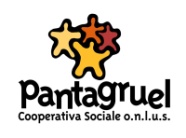              Nido d’Infanzia “MARGHERITA”             Via dei Baroni,8 - 51100 Pistoia             Tel. 334 7740351             e-mail educativo@coop-pantagruel.org€ 50 quota annuale di iscrizione      (non restituibile)€. 350,00 mensili  per 10 mensilità     7.30 - 12.45€. 440,00 mensile per 10 mensilità     7.30 - 14.30                                                    €. 460,00 mensili per 10 mensilità      7.30 - 15.30€. 540,00 mensili per 10 mensilità      7.30 - 17.30Le rette mensili non comprendono i buoni pasto che hanno un costo di  € 5,00 per ogni pasto consumato 